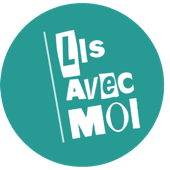 INVITATION  Madame ……, Monsieur ...…, Notre école participe cette année à la 7e édition du Défi- Lis avec moi.Le jeu est simple : Les élèves choisissent un extrait d’une fiction qu’ils ont aimé et le lisent en classe devant leurs camarades. Suite à cette finale classe, un.e Grand.e lecteur.ice est désigné pour représenter celle-ci lors de la finale- école.La finale de notre école [nom de l’école] aura lieu : le [Date] de ..h à ..h à [Adresse complète].Nous aimerions vous inviter à titre de [membre du jury, spectateur.ice, animateur.ice].N’hésitez pas à nous contacter par courriel à [Adresse courriel] ou par téléphone au [ n˚ de téléphone]. En attendant le plaisir de vous retrouver le [Date], je reste à votre disposition pour tous renseignements. Très cordialement, [Nom de la coordonnatrice]_________________________École [nom de l’école][logo du centre de service scolaire]